زانكۆی سه‌ڵاحه‌دین-هه‌ولێر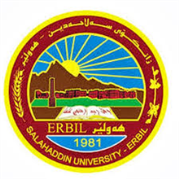 كۆلێژی:بةريوةبردن و ئابووريبه‌شی:ژمێریاری                                                  فۆرمی سه‌روانه‌ی زێده‌كی مامۆستایان                                      مانگی: نیسانڕۆژ/ كاتژمێر8:30-9:309:30-10:3010:30-11:3011:30-12:3012:30-1:301:30-2:302:30-3:303:30-4:304:30-5:30شەممەیەك شەممەدوو شەممەسێ شەممەالمحاسبة السياحية المتقدمةالمحاسبة السياحية المتقدمةمشروع البحث النظري (محاسبة)مشروع البحث النظري (محاسبة)مشروع البحث النظري (محاسبة)چوار شەممەپێنج شەممەالمحاسبة السياحية المتقدمةالمحاسبة السياحية المتقدمةالمحاسبة السياحية المتقدمةالمحاسبة السياحية المتقدمةڕۆژڕۆژڕێكه‌وتتیۆری تیۆری پراكتیكیژمارەی سەروانەڕۆژڕێكه‌وتتیۆری پراكتیكیژمارەی سەروانەشەممەشەممە1/ 4شەممە8/ 4یەك شەمەیەك شەمە2/ 4یەك شەمە9/ 4دوو شەمەدوو شەمە3/ 4دوو شەمە10/ 4سێ شەمەسێ شەمە4/ 4555سێ شەمە11/ 45چوار شەمەچوار شەمە5/4چوار شەمە12/4پێنج شەمەپێنج شەمە6/ 4444پێنج شەمە13/ 4 4سه‌رپه‌رشتی پرۆژه‌ی ده‌رچونسه‌رپه‌رشتی پرۆژه‌ی ده‌رچونسه‌رپه‌رشتی پرۆژه‌ی ده‌رچون3سه‌رپه‌رشتی پرۆژه‌ی ده‌رچونسه‌رپه‌رشتی پرۆژه‌ی ده‌رچون3كۆى كاتژمێره‌كانكۆى كاتژمێره‌كانكۆى كاتژمێره‌كانكۆى كاتژمێره‌كانكۆى كاتژمێره‌كانڕۆژڕۆژڕێكه‌وتتیۆری تیۆری پراكتیكیژمارەی سەروانەڕۆژڕێكه‌وتتیۆری پراكتیكیژمارەی سەروانەشەممەشەممە15/ 4شەممە22/ 4یەك شەمەیەك شەمە16/ 4یەك شەمە23/ 4دوو شەمەدوو شەمە17/ 4دوو شەمە24/ 4سێ شەمەسێ شەمە18/ 45سێ شەمە25/ 45چوار شەمەچوار شەمە19/ 4چوار شەمە26/ 4پێنج شەمەپێنج شەمە20/ 44پێنج شەمە27/ 44سه‌رپه‌رشتی پرۆژه‌ی ده‌رچونسه‌رپه‌رشتی پرۆژه‌ی ده‌رچونسه‌رپه‌رشتی پرۆژه‌ی ده‌رچون3سه‌رپه‌رشتی پرۆژه‌ی ده‌رچونسه‌رپه‌رشتی پرۆژه‌ی ده‌رچون3كۆى كاتژمێره‌كانكۆى كاتژمێره‌كانكۆى كاتژمێره‌كانكۆى كاتژمێره‌كانكۆى كاتژمێره‌كانڕۆژڕێكه‌وتتیۆری پراكتیكیژمارەی سەروانەناوی مامۆستا: نةخشين جمال محمدنازناوی زانستی:ماموستا بەشوانەى ياسايى:10بەشوانەی هەمواركراو:ته‌مه‌ن:40كۆی سەروانە:12هۆكاری دابه‌زینی نیساب:ناوی مامۆستا: نةخشين جمال محمدنازناوی زانستی:ماموستا بەشوانەى ياسايى:10بەشوانەی هەمواركراو:ته‌مه‌ن:40كۆی سەروانە:12هۆكاری دابه‌زینی نیساب:ناوی مامۆستا: نةخشين جمال محمدنازناوی زانستی:ماموستا بەشوانەى ياسايى:10بەشوانەی هەمواركراو:ته‌مه‌ن:40كۆی سەروانە:12هۆكاری دابه‌زینی نیساب:ناوی مامۆستا: نةخشين جمال محمدنازناوی زانستی:ماموستا بەشوانەى ياسايى:10بەشوانەی هەمواركراو:ته‌مه‌ن:40كۆی سەروانە:12هۆكاری دابه‌زینی نیساب:ناوی مامۆستا: نةخشين جمال محمدنازناوی زانستی:ماموستا بەشوانەى ياسايى:10بەشوانەی هەمواركراو:ته‌مه‌ن:40كۆی سەروانە:12هۆكاری دابه‌زینی نیساب:ناوی مامۆستا: نةخشين جمال محمدنازناوی زانستی:ماموستا بەشوانەى ياسايى:10بەشوانەی هەمواركراو:ته‌مه‌ن:40كۆی سەروانە:12هۆكاری دابه‌زینی نیساب:ناوی مامۆستا: نةخشين جمال محمدنازناوی زانستی:ماموستا بەشوانەى ياسايى:10بەشوانەی هەمواركراو:ته‌مه‌ن:40كۆی سەروانە:12هۆكاری دابه‌زینی نیساب:شەممە29/ 4ناوی مامۆستا: نةخشين جمال محمدنازناوی زانستی:ماموستا بەشوانەى ياسايى:10بەشوانەی هەمواركراو:ته‌مه‌ن:40كۆی سەروانە:12هۆكاری دابه‌زینی نیساب:ناوی مامۆستا: نةخشين جمال محمدنازناوی زانستی:ماموستا بەشوانەى ياسايى:10بەشوانەی هەمواركراو:ته‌مه‌ن:40كۆی سەروانە:12هۆكاری دابه‌زینی نیساب:ناوی مامۆستا: نةخشين جمال محمدنازناوی زانستی:ماموستا بەشوانەى ياسايى:10بەشوانەی هەمواركراو:ته‌مه‌ن:40كۆی سەروانە:12هۆكاری دابه‌زینی نیساب:ناوی مامۆستا: نةخشين جمال محمدنازناوی زانستی:ماموستا بەشوانەى ياسايى:10بەشوانەی هەمواركراو:ته‌مه‌ن:40كۆی سەروانە:12هۆكاری دابه‌زینی نیساب:ناوی مامۆستا: نةخشين جمال محمدنازناوی زانستی:ماموستا بەشوانەى ياسايى:10بەشوانەی هەمواركراو:ته‌مه‌ن:40كۆی سەروانە:12هۆكاری دابه‌زینی نیساب:ناوی مامۆستا: نةخشين جمال محمدنازناوی زانستی:ماموستا بەشوانەى ياسايى:10بەشوانەی هەمواركراو:ته‌مه‌ن:40كۆی سەروانە:12هۆكاری دابه‌زینی نیساب:ناوی مامۆستا: نةخشين جمال محمدنازناوی زانستی:ماموستا بەشوانەى ياسايى:10بەشوانەی هەمواركراو:ته‌مه‌ن:40كۆی سەروانە:12هۆكاری دابه‌زینی نیساب:یەك شەمە30/ 4ناوی مامۆستا: نةخشين جمال محمدنازناوی زانستی:ماموستا بەشوانەى ياسايى:10بەشوانەی هەمواركراو:ته‌مه‌ن:40كۆی سەروانە:12هۆكاری دابه‌زینی نیساب:ناوی مامۆستا: نةخشين جمال محمدنازناوی زانستی:ماموستا بەشوانەى ياسايى:10بەشوانەی هەمواركراو:ته‌مه‌ن:40كۆی سەروانە:12هۆكاری دابه‌زینی نیساب:ناوی مامۆستا: نةخشين جمال محمدنازناوی زانستی:ماموستا بەشوانەى ياسايى:10بەشوانەی هەمواركراو:ته‌مه‌ن:40كۆی سەروانە:12هۆكاری دابه‌زینی نیساب:ناوی مامۆستا: نةخشين جمال محمدنازناوی زانستی:ماموستا بەشوانەى ياسايى:10بەشوانەی هەمواركراو:ته‌مه‌ن:40كۆی سەروانە:12هۆكاری دابه‌زینی نیساب:ناوی مامۆستا: نةخشين جمال محمدنازناوی زانستی:ماموستا بەشوانەى ياسايى:10بەشوانەی هەمواركراو:ته‌مه‌ن:40كۆی سەروانە:12هۆكاری دابه‌زینی نیساب:ناوی مامۆستا: نةخشين جمال محمدنازناوی زانستی:ماموستا بەشوانەى ياسايى:10بەشوانەی هەمواركراو:ته‌مه‌ن:40كۆی سەروانە:12هۆكاری دابه‌زینی نیساب:ناوی مامۆستا: نةخشين جمال محمدنازناوی زانستی:ماموستا بەشوانەى ياسايى:10بەشوانەی هەمواركراو:ته‌مه‌ن:40كۆی سەروانە:12هۆكاری دابه‌زینی نیساب:دوو شەمەناوی مامۆستا: نةخشين جمال محمدنازناوی زانستی:ماموستا بەشوانەى ياسايى:10بەشوانەی هەمواركراو:ته‌مه‌ن:40كۆی سەروانە:12هۆكاری دابه‌زینی نیساب:ناوی مامۆستا: نةخشين جمال محمدنازناوی زانستی:ماموستا بەشوانەى ياسايى:10بەشوانەی هەمواركراو:ته‌مه‌ن:40كۆی سەروانە:12هۆكاری دابه‌زینی نیساب:ناوی مامۆستا: نةخشين جمال محمدنازناوی زانستی:ماموستا بەشوانەى ياسايى:10بەشوانەی هەمواركراو:ته‌مه‌ن:40كۆی سەروانە:12هۆكاری دابه‌زینی نیساب:ناوی مامۆستا: نةخشين جمال محمدنازناوی زانستی:ماموستا بەشوانەى ياسايى:10بەشوانەی هەمواركراو:ته‌مه‌ن:40كۆی سەروانە:12هۆكاری دابه‌زینی نیساب:ناوی مامۆستا: نةخشين جمال محمدنازناوی زانستی:ماموستا بەشوانەى ياسايى:10بەشوانەی هەمواركراو:ته‌مه‌ن:40كۆی سەروانە:12هۆكاری دابه‌زینی نیساب:ناوی مامۆستا: نةخشين جمال محمدنازناوی زانستی:ماموستا بەشوانەى ياسايى:10بەشوانەی هەمواركراو:ته‌مه‌ن:40كۆی سەروانە:12هۆكاری دابه‌زینی نیساب:ناوی مامۆستا: نةخشين جمال محمدنازناوی زانستی:ماموستا بەشوانەى ياسايى:10بەشوانەی هەمواركراو:ته‌مه‌ن:40كۆی سەروانە:12هۆكاری دابه‌زینی نیساب:سێ شەمەناوی مامۆستا: نةخشين جمال محمدنازناوی زانستی:ماموستا بەشوانەى ياسايى:10بەشوانەی هەمواركراو:ته‌مه‌ن:40كۆی سەروانە:12هۆكاری دابه‌زینی نیساب:ناوی مامۆستا: نةخشين جمال محمدنازناوی زانستی:ماموستا بەشوانەى ياسايى:10بەشوانەی هەمواركراو:ته‌مه‌ن:40كۆی سەروانە:12هۆكاری دابه‌زینی نیساب:ناوی مامۆستا: نةخشين جمال محمدنازناوی زانستی:ماموستا بەشوانەى ياسايى:10بەشوانەی هەمواركراو:ته‌مه‌ن:40كۆی سەروانە:12هۆكاری دابه‌زینی نیساب:ناوی مامۆستا: نةخشين جمال محمدنازناوی زانستی:ماموستا بەشوانەى ياسايى:10بەشوانەی هەمواركراو:ته‌مه‌ن:40كۆی سەروانە:12هۆكاری دابه‌زینی نیساب:ناوی مامۆستا: نةخشين جمال محمدنازناوی زانستی:ماموستا بەشوانەى ياسايى:10بەشوانەی هەمواركراو:ته‌مه‌ن:40كۆی سەروانە:12هۆكاری دابه‌زینی نیساب:ناوی مامۆستا: نةخشين جمال محمدنازناوی زانستی:ماموستا بەشوانەى ياسايى:10بەشوانەی هەمواركراو:ته‌مه‌ن:40كۆی سەروانە:12هۆكاری دابه‌زینی نیساب:ناوی مامۆستا: نةخشين جمال محمدنازناوی زانستی:ماموستا بەشوانەى ياسايى:10بەشوانەی هەمواركراو:ته‌مه‌ن:40كۆی سەروانە:12هۆكاری دابه‌زینی نیساب:چوار شەمەناوی مامۆستا: نةخشين جمال محمدنازناوی زانستی:ماموستا بەشوانەى ياسايى:10بەشوانەی هەمواركراو:ته‌مه‌ن:40كۆی سەروانە:12هۆكاری دابه‌زینی نیساب:ناوی مامۆستا: نةخشين جمال محمدنازناوی زانستی:ماموستا بەشوانەى ياسايى:10بەشوانەی هەمواركراو:ته‌مه‌ن:40كۆی سەروانە:12هۆكاری دابه‌زینی نیساب:ناوی مامۆستا: نةخشين جمال محمدنازناوی زانستی:ماموستا بەشوانەى ياسايى:10بەشوانەی هەمواركراو:ته‌مه‌ن:40كۆی سەروانە:12هۆكاری دابه‌زینی نیساب:ناوی مامۆستا: نةخشين جمال محمدنازناوی زانستی:ماموستا بەشوانەى ياسايى:10بەشوانەی هەمواركراو:ته‌مه‌ن:40كۆی سەروانە:12هۆكاری دابه‌زینی نیساب:ناوی مامۆستا: نةخشين جمال محمدنازناوی زانستی:ماموستا بەشوانەى ياسايى:10بەشوانەی هەمواركراو:ته‌مه‌ن:40كۆی سەروانە:12هۆكاری دابه‌زینی نیساب:ناوی مامۆستا: نةخشين جمال محمدنازناوی زانستی:ماموستا بەشوانەى ياسايى:10بەشوانەی هەمواركراو:ته‌مه‌ن:40كۆی سەروانە:12هۆكاری دابه‌زینی نیساب:ناوی مامۆستا: نةخشين جمال محمدنازناوی زانستی:ماموستا بەشوانەى ياسايى:10بەشوانەی هەمواركراو:ته‌مه‌ن:40كۆی سەروانە:12هۆكاری دابه‌زینی نیساب:پێنج شەمەناوی مامۆستا: نةخشين جمال محمدنازناوی زانستی:ماموستا بەشوانەى ياسايى:10بەشوانەی هەمواركراو:ته‌مه‌ن:40كۆی سەروانە:12هۆكاری دابه‌زینی نیساب:ناوی مامۆستا: نةخشين جمال محمدنازناوی زانستی:ماموستا بەشوانەى ياسايى:10بەشوانەی هەمواركراو:ته‌مه‌ن:40كۆی سەروانە:12هۆكاری دابه‌زینی نیساب:ناوی مامۆستا: نةخشين جمال محمدنازناوی زانستی:ماموستا بەشوانەى ياسايى:10بەشوانەی هەمواركراو:ته‌مه‌ن:40كۆی سەروانە:12هۆكاری دابه‌زینی نیساب:ناوی مامۆستا: نةخشين جمال محمدنازناوی زانستی:ماموستا بەشوانەى ياسايى:10بەشوانەی هەمواركراو:ته‌مه‌ن:40كۆی سەروانە:12هۆكاری دابه‌زینی نیساب:ناوی مامۆستا: نةخشين جمال محمدنازناوی زانستی:ماموستا بەشوانەى ياسايى:10بەشوانەی هەمواركراو:ته‌مه‌ن:40كۆی سەروانە:12هۆكاری دابه‌زینی نیساب:ناوی مامۆستا: نةخشين جمال محمدنازناوی زانستی:ماموستا بەشوانەى ياسايى:10بەشوانەی هەمواركراو:ته‌مه‌ن:40كۆی سەروانە:12هۆكاری دابه‌زینی نیساب:ناوی مامۆستا: نةخشين جمال محمدنازناوی زانستی:ماموستا بەشوانەى ياسايى:10بەشوانەی هەمواركراو:ته‌مه‌ن:40كۆی سەروانە:12هۆكاری دابه‌زینی نیساب:سه‌رپه‌رشتی پرۆژه‌ی ده‌رچونسه‌رپه‌رشتی پرۆژه‌ی ده‌رچونناوی مامۆستا: نةخشين جمال محمدنازناوی زانستی:ماموستا بەشوانەى ياسايى:10بەشوانەی هەمواركراو:ته‌مه‌ن:40كۆی سەروانە:12هۆكاری دابه‌زینی نیساب:ناوی مامۆستا: نةخشين جمال محمدنازناوی زانستی:ماموستا بەشوانەى ياسايى:10بەشوانەی هەمواركراو:ته‌مه‌ن:40كۆی سەروانە:12هۆكاری دابه‌زینی نیساب:ناوی مامۆستا: نةخشين جمال محمدنازناوی زانستی:ماموستا بەشوانەى ياسايى:10بەشوانەی هەمواركراو:ته‌مه‌ن:40كۆی سەروانە:12هۆكاری دابه‌زینی نیساب:ناوی مامۆستا: نةخشين جمال محمدنازناوی زانستی:ماموستا بەشوانەى ياسايى:10بەشوانەی هەمواركراو:ته‌مه‌ن:40كۆی سەروانە:12هۆكاری دابه‌زینی نیساب:ناوی مامۆستا: نةخشين جمال محمدنازناوی زانستی:ماموستا بەشوانەى ياسايى:10بەشوانەی هەمواركراو:ته‌مه‌ن:40كۆی سەروانە:12هۆكاری دابه‌زینی نیساب:ناوی مامۆستا: نةخشين جمال محمدنازناوی زانستی:ماموستا بەشوانەى ياسايى:10بەشوانەی هەمواركراو:ته‌مه‌ن:40كۆی سەروانە:12هۆكاری دابه‌زینی نیساب:ناوی مامۆستا: نةخشين جمال محمدنازناوی زانستی:ماموستا بەشوانەى ياسايى:10بەشوانەی هەمواركراو:ته‌مه‌ن:40كۆی سەروانە:12هۆكاری دابه‌زینی نیساب:كۆى كاتژمێره‌كانكۆى كاتژمێره‌كانكاتژمێر	XXX    دینار    دینارواژۆی مامۆستاسەرۆكی بەشڕاگری كۆلیژ